Anglický jazyk – 4. C, Davidová, hankadavidova10@gmail.comDomácí příprava na týden 6. 4. – 8. 4. 2020Easter – VelikonoceV tomto týdnu nás čekají Velikonoce, a proto se jim budeme trochu věnovat i v Aj. Připravila jsem pro vás několik velikonočních písniček a nějaká cvičení na slovíčka. Nejprve si poslechni několik slovíček a zopakuj je:https://www.youtube.com/watch?v=7yx2xIpNiQ4 – výslovnost slovíčekhttps://www.youtube.com/watch?v=nlpabcCEmtU – slovíčka – poslouchej a opakujPřidávám ještě 2 písničky pro ty, kteří si chtějí i zazpívat https://www.youtube.com/watch?v=Tyyh8rhwKQ8 – 10 little bunnies – písničkahttps://www.youtube.com/watch?v=nZLIiq7B85g&list=PL1wrsEJEvZjYTJaPYTaTwm1xsZXLlSNCVPracovní listy (Kdo může vytisknout, doplní a nalepí do sešitu. Kdo chce, může mi poslat na mail ke kontrole, kdo nemá možnost tisku, vyřeší alespoň ústně. Příští týden opět do přípravy napíšu řešení.pracovní list: Join the dots and colour. = Spoj puntíky a vybarvi podle zadání. (Nápověda: snout = čenich)Find these words. = Najdi tato slova.pracovní list: Colour – vybarvi podle zadání v rámečku (nápověda: bow – stuha, basket – košík)Can you find these words? Dokážeš najít tato slovíčka?Pracovní list – kdo bude chtít udělat něco navíc, má možnost vyplnit ještě třetí pracovní list. Je to křížovka – doplnit slovíčka do křížovky a ke každému slovíčku přiřadit obrázek. Napsat číslo, které je před slovíčkem do čtverečku u obrázku. Kdo by chtěl více dalšího procvičování, může vyzkoušet tyto odkazy:https://www.liveworksheets.com/worksheets/en/English_as_a_Second_Language_(ESL)/Easter/Easter_Crossword_tb18471lc  - po dokončení tlačítko „Finish“ a potom „check my answers“https://www.liveworksheets.com/mb85040bn - po dokončení tlačítko „Finish“ a potom „check my answers“https://www.liveworksheets.com/bz92410mn - po dokončení tlačítko „Finish“ a potom „check my answers“Řešení pracovních listů z minulého týdne 30.3. – 3.4.Pracovní listWrite the subjectsHistory, 2. Science, 3. Maths, 4. Music, 5. English, 6. Spanish, 7. Art, 8. GeographyLook at the pictures and write the subjectsEnglish, 2. P.E. 3. Geography, 4. Science, 5. Art, 6. History, 7. Maths, 8. Music, 9. ICTPracovní list – TimelIt´s half past 12.It´s half past 2.It´s 7 o´clock.It´s half past 11.It´s half past 6.It´s quarter past 8.It´s quarter past 3.It´s half past 4.It´s quarter to 6.S pozdravemH. Davidová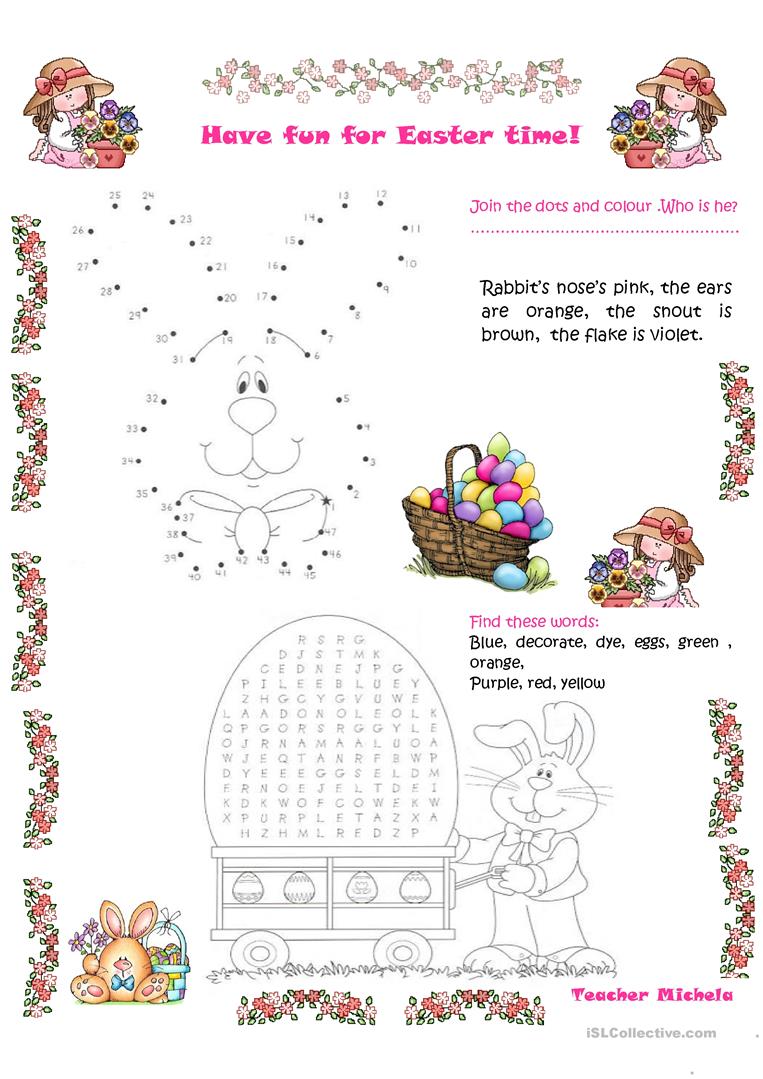 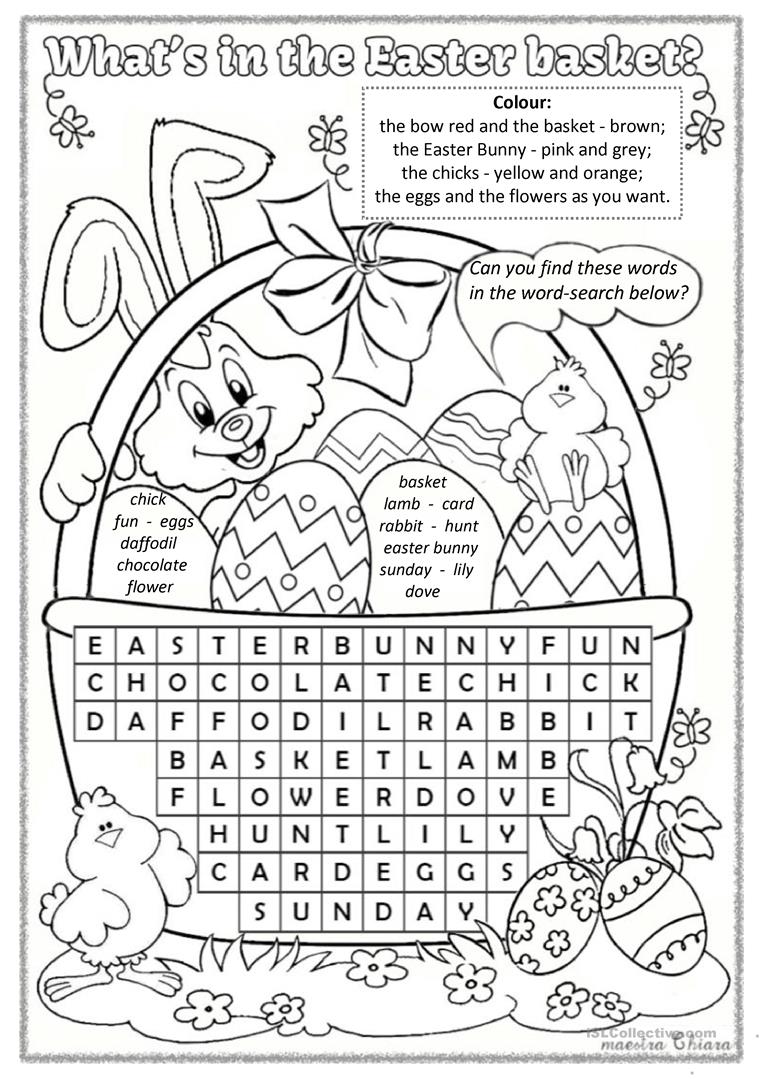 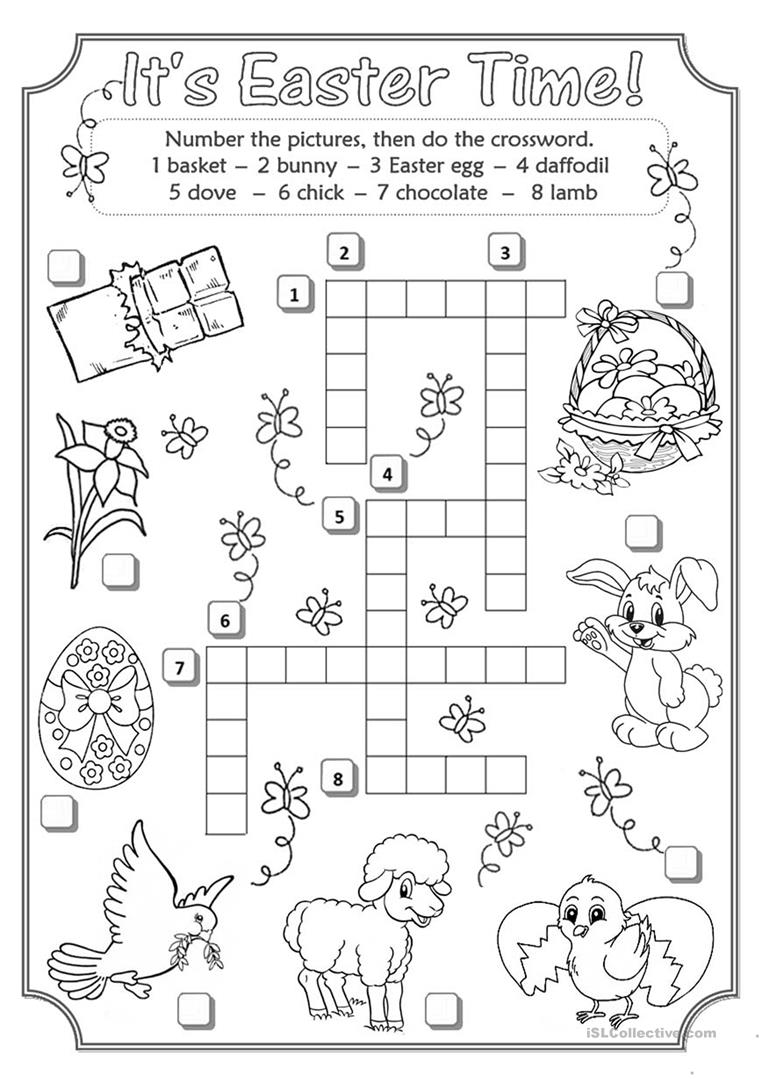 